	NEUILLY-PLAISANCE SPORTS	Tél. :01 49 44 18 34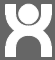 	NPS – ANTENNE	Port. : 06 51 20 14 36	27 rue Marguerite	Email :npsports@free.fr	93360 NEUILLY-PLAISANCE	Site : http://npsports.free.frCONVOCATION à l’ASSEMBLEE GENERALEdu BUREAU DIRECTEUR, des PRESIDENTS de SECTIONet ADHERENTS NPS LUNDI 18 DECEMBRE 2017 de 18h30 à 21h30BIBLIOTHEQUE MUNICIPALE11, rue du Général de Gaulle93360 Neuilly-PlaisanceDemande de Présence :Les neuf membres du Bureau Directeur Les six membres du Bureau Directeur Elargi Invités – Monsieur TARDY (CAC) – Monsieur le Maire – Monsieur PIAT – Madame LAMAURT – Monsieur LANDESAdhérents de NPSORDRE DU JOUR :Présentation du rapport moral des activités de NPS 2016-2017Présentation de la situation financière	de NPS 01/09/2016-31/08/2017		Bilan et Compte de Résultat 01/09/2016-31/08/2017				Approbation des comptes de l’exercice – votesPrésentation des rapports  d’activités des 12 sections NPS			Approbation du rapport moral de NPS – votesPrésentation des 9 membres du Bureau DirecteurAllocution du Président Général sur l’exercice à venir (projets, événements)Buffet festifAttention : les questions devront être obligatoirement proposées 15 jours avant l’AG afin de pouvoir les intégrer lors de la présentation.